SEGUICIHOTEL SAVOIA PALACE****Madonna di Campiglio TN30/06 AL 07/07/20247 NOTTI/8 GIORNI€ 689QUOTA PER PERSONA/BASE DOPPIATRATTAMENTO MEZZA PENSIONE BEVANDE INCLUSEMONTAGNA ESTIVALA QUOTA COMPRENDE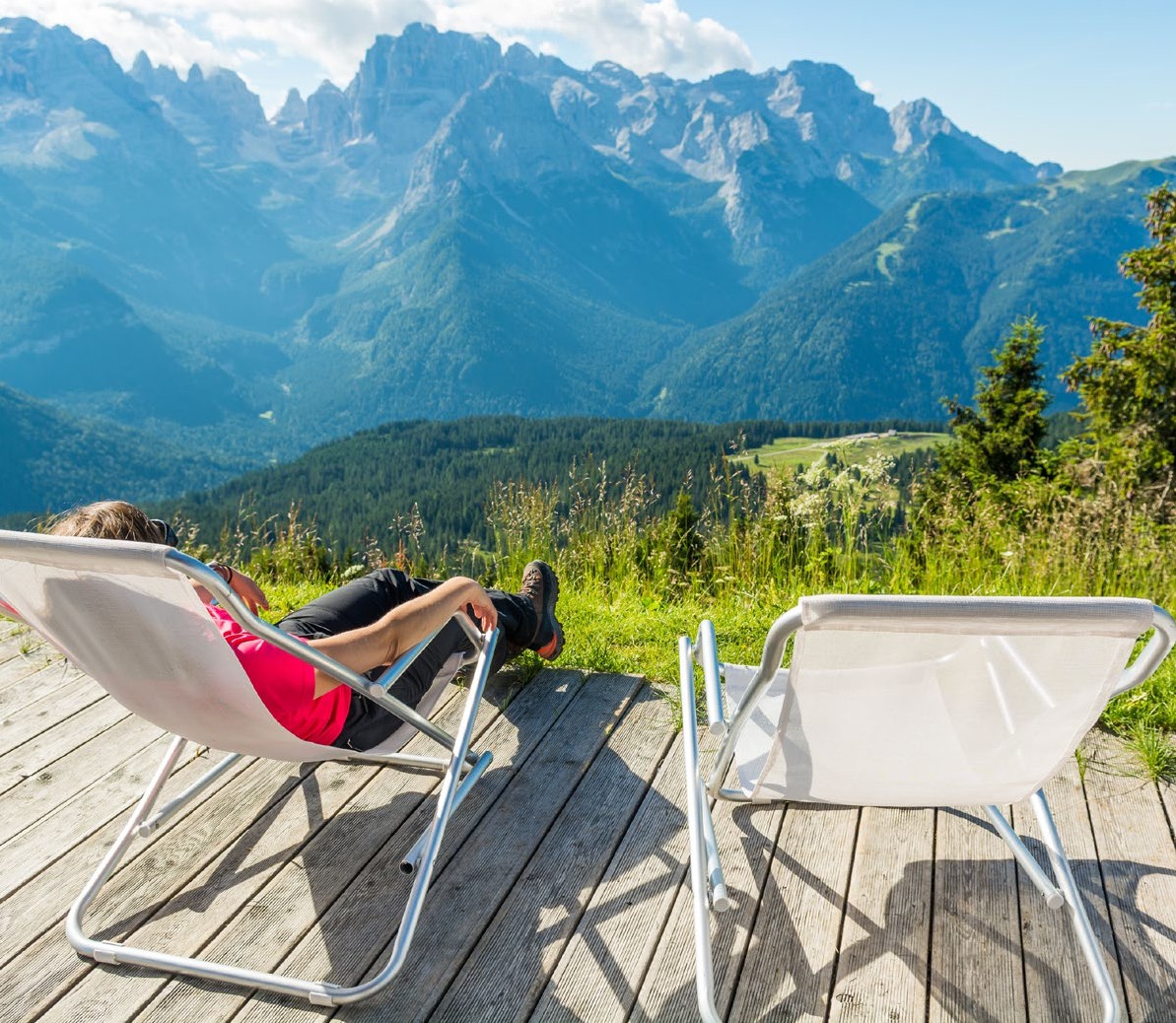 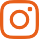 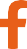 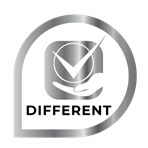 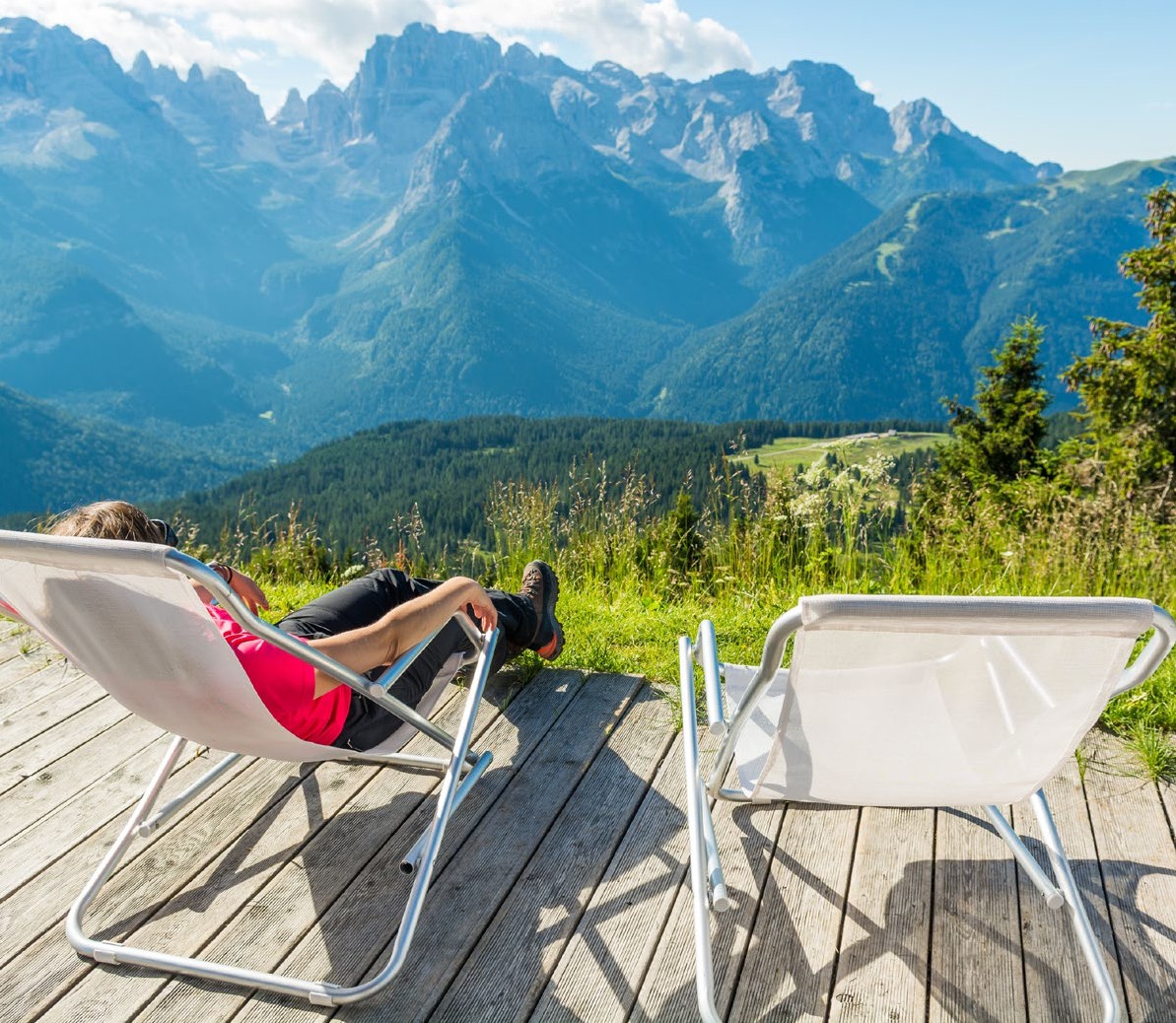 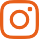 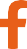 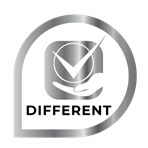 Trattamento di mezza pensioneAssistenza durante il soggiornoBrindisi di benvenuto con presentazione della destinazione ed escursioni, cena Tipica, bevande ai pasti (1/2 acqua e 1/4 di vino )Ingresso al centro benessere su prenotazioneWi fi gratuitoAssicurazione medico bagaglioLA QUOTA NON COMPRENDEQuota gestione pratica inclusa di assicurazione medico bagaglio annullamento di € 60 a cameraTutto non incluso nella quota comprendeRIDUZIONI E SUPPLEMENTISupplemento singola € 210Supplemento pensione completa € 64 p.p. Riduzione 3 letto adulto -5%Riduzione 3 letto chd 2-12 anni -10%